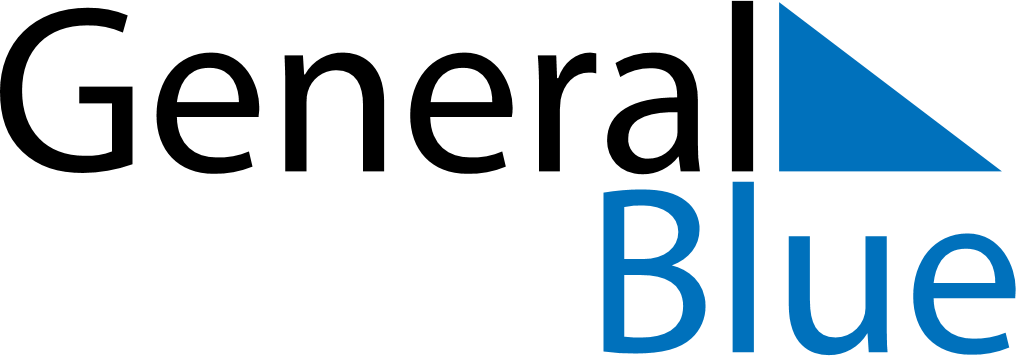 April 2027April 2027April 2027April 2027ChinaChinaChinaMondayTuesdayWednesdayThursdayFridaySaturdaySaturdaySunday1233456789101011Qingming Festival121314151617171819202122232424252627282930